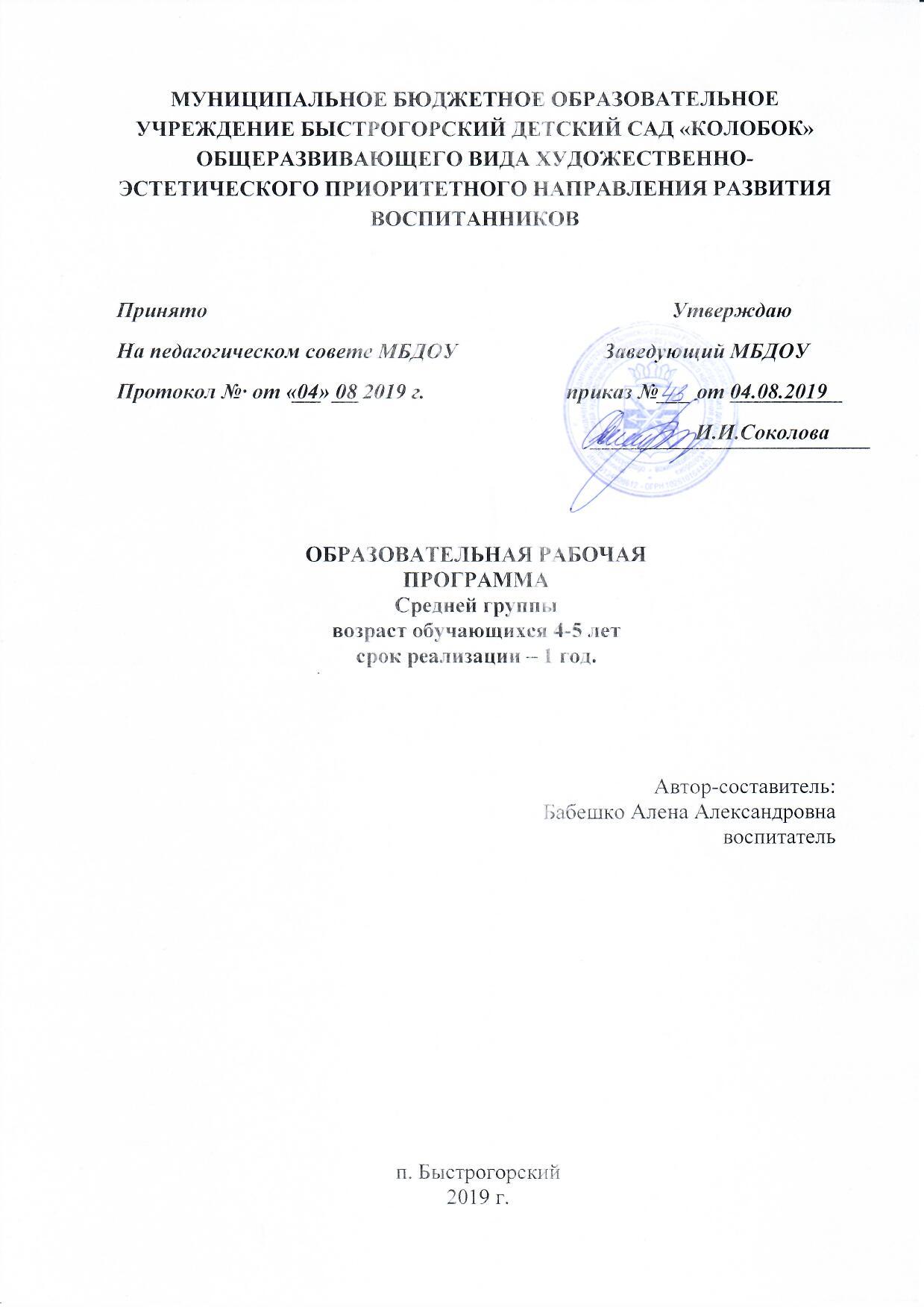  СОДЕРЖАНИЕ ВведениеЦЕЛЕВОЙ РАЗДЕЛПояснительная записка Цели и задачи ПрограммыПедагогические принципы построения ПрограммыХарактеристики особенностей  развития детей 4-5 летПланируемые результаты по освоению детьми программы по образовательным областямСОДЕРЖАТЕЛЬНЫЙ РАЗДЕЛОписание образовательной деятельности       Образовательная область «Социально-коммуникативное»      Образовательная область «Познавательное развитие»      Образовательная область «Речевое развитие»      Образовательная область  «Художественно-эстетическое развитие»      Образовательная область «Физическое развитие»Технологии реализации содержания Программы      Образовательная область «Социально-коммуникативное»      Образовательная область «Познавательное развитие»      Образовательная область «Речевое развитие»      Образовательная область  «Художественно-эстетическое развитие»      Образовательная область «Физическое развитие»Поддержка детской инициативыВзаимодействие с семьёйПедагогическая диагностикаСодержание коррекционной работыРежим дняОрганизация развивающей предметно-пространственной среды для детей 4-5 летМетодическое обеспечение ПрограммыЛитератураВВЕДЕНИЕ            Рабочая программа средней  группы  МБДОУ Быстрогорский детский сад  «Колобок» является составным компонентом Образовательной программы ДОУ, характеризует систему организации образовательной деятельности в ОУ и определяет ценностно-целевые ориентиры, образовательную модель.           Содержание рабочей программы включает совокупность образовательных областей, которые обеспечивают разностороннее развитие детей с учетом их возрастных и индивидуальных особенностей,  рабочая программа разработана в связи с внедрением ФГОС в образовательный процесс ДОУ.1.1 	ПОЯСНИТЕЛЬНАЯ ЗАПИСКА  Образовательная Программа разработана в соответствии с Федеральным государственным образовательным стандартом дошкольного образования (далее ФГОС ДО). Программа  обеспечивает разностороннее развитие детей в возрасте от 4 до 5 лет с учетом их возрастных и индивидуальных особенностей по  направлениям: социально-коммуникативному, познавательному, речевому и художественно – эстетическому, физическому.   Учебный год состоит из 36 рабочих недель. Образовательная деятельность с детьми начинается с 1 сентября,  заканчивается 31 мая, в  летний период учебные занятия не проводятся. Основная НОД  проводятся в первой половине дня по 20 минут, в середине занятия  физминутка, перерыв между НОД 10 минут. Программа предусматривает применение здоровьесберегающих технологий:            дыхательная, артикуляционная, пальчиковая гимнастика, релаксационные упражнения.Вторая половина дня – это свободная деятельность по интересам: организация дидактических игр, беседы с детьми об искусстве, предложение идеи для ручного труда, создание условия для самостоятельной художественной деятельности детей, использование  ТСО, общение индивидуально с детьми в контексте их познавательных интересов.Решение программных задач осуществляется в совместной деятельности взрослых и детей, а также самостоятельной деятельности детей не только в рамках непосредственно образовательной деятельности, но и при проведении режимных моментов. Образовательная Программа для детей 4-5 лет разработана на основе:•    Устав МБДОУ Быстрогорский д/с «Колобок»;•    Лицензия МБДОУ Быстрогорский  д/с «Колобок» на ведение образовательной деятельности.•    Образовательная Программа МБДОУ Быстрогорский д/с «Колобок» в соответствии с:•     Федеральный закон от 29 декабря 2012 г. № 273 -ФЗ «Об образовании в Российской Федерации»;•    Приказ Министерства образования и науки РФ от 30 августа 2013 г. № 1014 «Об утверждении Порядка организации и осуществления образовательной деятельности по основным общеобразовательным Программам - образовательным Программам дошкольного образования» (Зарегистрировано в Минюсте России 26.09.2013 № 30038);•    Постановление Главного государственного санитарного врача Российской Федерации от 15 мая 2013 г. № 26 г. Москва от «Об утверждении СанПиН 2.4.1.3049-13 «Санитарно-эпидемиологические требования к устройству, содержанию и организации режима работы дошкольных образовательных организаций» (Зарегистрировано в Минюсте России 29 мая 2013 г. № 28564);•    Приказ Министерства образования и науки РФ от 17 октября 2013 г. № 1155 «Об утверждении федерального государственного образовательного стандарта дошкольного образования» (Зарегистрировано в Минюсте РФ 14 ноября 2013 г. № 30384);•    Приказ Министерства образования и науки РФ от 14 июня 2013 г. № 462 г. Москва «Об утверждении Порядка проведения самообследования образовательной организацией» (Зарегистрирован в Минюсте РФ 27 июня 2013 г. № 28908).     Учебно-образовательный процесс строится на основе основной общеобразовательной программы дошкольного образования «РАДУГА»,   которая составляет -60% в соответствии с Федеральным государственным образовательным стандартом дошкольного образования. И вариативной частью соталяющей -40%  это программы « Мир открытий» под редакцией Л.Г. Петерсон, так как наше ДОУ является областной пилотной площадкой по внедрению данной программы в систему образования. И  модифицированная программа по краеведению «Казачий край» основой которой является программа Р.М. Чумичевой    «Родники дона». В связи с тем, что образовательным учреждениям района получили статус казачьих.  Для детей среднего возраста планируется 10 занятий в неделю в первую половину дня.                                              		РАСПИСАНИЕ ЗАНЯТИЙ   1.2. ЦЕЛИ И ЗАДАЧИ ПРОГРАММЫ         Цель:  создание благоприятных условий для полноценного проживания ребенком дошкольного детства, формирование основ базовой культуры личности, всестороннее развитие психических и физических качеств в соответствии с возрастными и индивидуальными особенностями, подготовка к жизни в современном обществе, к обучению в школе, обеспечение безопасности жизнедеятельности дошкольника. Задачи:формировать общую культуру личности детей, в том числе ценностей здорового образа жизни;развивать социальные, нравственные, эстетические, интеллектуальные, физические качества, инициативность, самостоятельность и ответственность ребенка; формировать предпосылки учебной деятельности;создать  благоприятные условия   для развития детей в соответствии с их возрастными и индивидуальными особенностями и склонностями;обеспечить  психолого-педагогическую поддержку семьи и повышение компетентности родителей (законных представителей) в   вопросах развития и образования, охраны и укрепления здоровья детей;создать культурное поле для самой личности ребенка;         1.3. ПЕДАГОГИЧЕСКИЕ ПРИНЦИПЫ ПОСТРОЕНИЯ ПРОГРАММЫВ дошкольной педагогике традиционно большое внимание уделяется обучению детей разнообразным способам деятельности. Новизна программы заключается в том, что в качестве специальной поставлена цель поддержания у детей базовых мотиваций — познания, общения, созидания.  В младшем дошкольном возрасте ключевой задачей является содействие становлению способности к самостоятельной постановке ребёнком целей — целеполагания.    Для формирования способов деятельности, которое требует многократного повторения, авторы программы «Радуга» рекомендуют  использовать игровую мотивацию. В процессе развития у ребёнка постепенно формируется способность к оценке результата своей деятельности, а также к оценке вложенного им труда и усердия. Организованные различным образом виды деятельности имеют большое значение для формирования способности к волевому контролю своего поведения в целом. Деятельность  организуется как индивидуальная, так и совместная со сверстником и со взрослым. В основе   деятельности лежат принципы:развивающего образования, целью которого является развитие ребенка;  научной обоснованности и практической применимости; единства воспитательных, развивающих и обучающих целей и задач процесса образования детей дошкольного возраста, в процессе реализации которых формируются такие знания, умения и навыки, которые имеют непосредственное отношение к развитию детей дошкольного возраста; интеграции образовательных областей в соответствии с возрастными возможностями и особенностями воспитанников, спецификой и возможностями образовательных областей;комплексно-тематического  построения образовательного процесса; решения программных образовательных задач в совместной деятельности взрослого и детей и самостоятельной деятельности детей не только в рамках непосредственно образовательной деятельности, но и при проведении режимных моментов в соответствии со спецификой дошкольного образования; построение образовательного процесса на адекватных возрасту формах работы с детьми.                1.4. ХАРАКТЕРИСТИКА ОСОБЕННОСТИ ДЕТЕЙ 4-5 ЛЕТ         (средний дошкольный возраст):      Дети этого возраста социальные нормы и правила поведения всё ещё не осознают, однако у них уже начинают складываться обобщённые представления о том, как надо (не надо) себя вести. Кроме того, они могут по собственной инициативе убирать игрушки, выполнять простые трудовые обязанности, доводить дело до конца. Тем не  менее, следование таким правилам часто бывает неустойчивым — дети легко отвлекаются на то, что им более интересно, а бывает, что ребёнок хорошо себя ведёт только в присутствии наиболее значимых для него людей. Дети хорошо выделяют несоответствие нормам и правилам не только в поведении другого, но и в своём собственном и эмоционально его переживают, что повышает их возможности регулировать поведение. Дети 4—5 лет хорошо освоили алгоритм процессов умывания, одевания, купания, приёма пищи, уборки помещения. Дети 4—5 лет имеют дифференцированное представление о собственной гендерной принадлежности, аргументируют её по ряду признаков. К 5 годам дети имеют представления об особенностях наиболее распространённых мужских и женских профессий.   Малыши продолжают проигрывать действия с предметами, но теперь внешняя последовательность этих действий уже соответствует реальной действительности. В игре дети называют свои роли, понимают условность принятых ролей. Происходит разделение игровых и реальных взаимоотношений. В процессе игры роли могут меняться.В 4—5 лет сверстники становятся для ребёнка более привлекательными и предпочитаемыми партнёрами по игре, чем взрослый. В общую игру вовлекается от двух до пяти детей, а продолжительность совместных игр составляет в среднем 15—20 мин.	Дети этого возраста становятся  избирательными во взаимоотношениях и общении: у них есть постоянные партнёры по играм, всё более ярко проявляется предпочтение к играм с детьми одного пола. Постепенно усложняются реплики персонажей, дети ориентируются на ролевые высказывания друг друга, часто в таком общении происходит дальнейшее развитие сюжета. При разрешении конфликтов в игре дети всё чаще стараются договориться с партнёром, объяснить свои желания, а не настоять на своём.Развивается моторика дошкольников. Так, в 4—5 лет дети умеют перешагивать через рейки гимнастической лестницы, горизонтально расположенной на опорах (на высоте 20 см от пола), руки на поясе; подбрасывают мяч вверх и ловят его двумя руками (не менее трёх-четырёх раз подряд в удобном для ребёнка темпе); нанизывают бусины средней величины на толстую леску. Ребёнок способен активно и осознанно усваивать разучиваемые движения, их элементы, что позволяет ему расширять и обогащать репертуар уже освоенных основных движений более сложными.В возрасте от 4 до 5 лет продолжается усвоение детьми общепринятых сенсорных эталонов, овладение способами их использования и совершенствование обследования предметов. К 5 годам дети, как правило, уже хорошо владеют представлениями об основных цветах, геометрических формах и отношениях величин. Ребёнок уже может произвольно наблюдать, рассматривать и искать предметы в окружающем его пространстве. При обследовании несложных предметов он способен придерживаться определённой последовательности: выделять основные части, определять их цвет, форму и величину, а затем дополнительные части.Восприятие в этом возрасте постепенно становится осмысленным, целенаправленным и анализирующим.В среднем дошкольном возрасте связь мышления и действий сохраняется, но уже не является такой непосредственной, как раньше. Во многих случаях не требуется практического манипулирования с объектом, но во всех случаях ребёнку необходимо отчётливо воспринимать и наглядно представлять этот объект. Мышление детей 4—5 лет протекает в форме наглядных образов, следуя за восприятием. К 5 годам внимание становится всё более устойчивым. Важным показателем развития внимания является то, что к 5 годам в деятельности ребёнка появляется действие по правилу — первый необходимый элемент произвольного внимания. Именно в этом возрасте дети начинают активно играть в игры с правилами: настольные (лото, детское домино) и подвижные (прятки, салочки). В дошкольном возрасте интенсивно развивается память ребёнка. В 5 лет он может запомнить уже 5—6 предметов (из 10—15), изображённых на предъявляемых ему картинках. В возрасте 4—5 лет преобладает репродуктивное воображение воссоздающее образы, которые описываются в стихах, рассказах взрослого, встречаются в мультфильмах. Особенности образов воображения зависят от опыта ребёнка и уровня понимания им того, что он слышит от взрослых, видит на картинках и т. д. В них часто смешивается реальное и сказочное, фантастическое. Воображение помогает ребёнку познавать окружающий мир. Элементы  продуктивного воображения начинают лишь складываться в игре, рисовании, конструировании.В этом возрасте происходит развитие инициативности и самостоятельности ребёнка в общении со взрослыми и сверстниками. В большинстве контактов главным средством общения является речь, в развитии которой происходят значительные изменения. К 5 годам в большинстве своём дети начинают правильно произносить звуки родного языка. В речь детей входят приёмы художественного языка: эпитеты, сравнения. Особый интерес вызывают рифмы, простейшие из которых дети легко запоминают, а затем сочиняют подобные. Речь становится более связной и последовательной. С помощью воспитателя дети могут пересказывать короткие литературные произведения, рассказывать по картинке, описывать игрушку, передавать своими словами впечатления из личного опыта.Если близкие взрослые постоянно читают дошкольникам детские книжки, чтение может стать устойчивой потребностью. Значительную роль в накоплении читательского опыта играют иллюстрации. В возрасте 4-5 лет дети способны долго рассматривать книгу, рассказывать по картинке о её содержании. В связи с развитием эмоциональной сферы детей значительно углубляются их переживания от прочитанного. Дети проявляют творческую инициативу и придумывают собственные сюжетные повороты. С нарастанием осознанности и произвольности поведения, постепенным усилением роли речи (взрослого и самого ребёнка) в управлении поведением ребёнка становится возможным решение более сложных задач в области безопасности. Но при этом взрослому следует учитывать не волевых процессов, зависимость поведения ребёнка от эмоций, доминирование эгоцентрической позиции в мышлении и поведении.В среднем дошкольном возрасте активно развиваются такие компоненты детского труда, как целеполагание и контрольно-проверочные действия на базе освоенных трудовых процессов. Это значительно повышает качество самообслуживания, позволяет детям осваивать хозяйственно-бытовой труд и труд в природе.В музыкально-художественной и продуктивной деятельности дети эмоционально откликаются на художественные произведения, произведения музыкального и изобразительного искусства, в которых с помощью образных средств переданы различные эмоциональные состояния людей, животных. Музыкальная память позволяет детям запоминать, узнавать и даже называть любимые мелодии. Дети делают первые попытки творчества (создают танец, придумывают игру в музыку, импровизируют несложные ритмы марша или плясовой). На формирование музыкального вкуса и интереса к музыкально-художественной деятельности в целом активно влияют установки взрослых.В изобразительной деятельности к 5 годам, в рисунках появляются детали, круг изображаемых детьми предметов довольно широк, замысел детского рисунка может меняться по ходу изображения. Дети владеют простейшими техническими умениями и навыками. Конструирование начинает носить характер продуктивной деятельности: дети придумывают будущую конструкцию и осуществляют поиск способов её исполнения. Они могут изготавливать поделки из бумаги, природного материала; начинают овладевать техникой работы с ножницами; составляют композиции из готовых и самостоятельно вырезанных простых форм. 1.5. ПЛАНИРУЕМЫЕ РЕЗУЛЬТАТЫ ПО ОСВОЕНИЮ ДЕТЬМИ ПРОГРАММЫОценка индивидуального развития детей проводится воспитателями в рамках педагогической диагностики. В процессе мониторинга исследуются физические, интеллектуальные и личностные качества ребёнка путём наблюдений за ребёнком, бесед,  диагностических методик, анализа продуктов детских видов деятельности. Программой предусматривается комплексное диагностическое обследование детей по всем образовательным областям в начале учебного года (сентябрь) и в конце учебного года (май). «СОЦИАЛЬНО-КОМУНИКАТИВНОЕ РАЗВИТИЕ»:Проявляет стремление к общению со сверстниками, пытается выстраивать взаимодействие (пока с разной степенью успешности).Проявляет доброжелательность по отношению к сверстникам и взрослым; адекватно реагирует на радостные и печальные события в ближайшем социуме. Старается соотносить свои поступки с общепринятыми правилами, делает замечания сверстнику и взрослому при нарушении правил.Одевается и раздевается самостоятельно при незначительной помощи взрослого. Объединяется с детьми для совместных игр, действует в соответствии с предложенными правилами. Отражает в играх сюжеты из разных областей действительности (бытовые, сказочные, профессиональные и т.п.).Понимает и употребляет в своей речи слова, обозначающие эмоциональное состояние, этические и эстетические характеристики. При напоминании следует элементарным правилам сохранения своего здоровья и здоровья других детей; понимает, какие предметы и ситуации могут быть опасны, и проявляет осторожность в обращении с ними.Знает некоторые правила поведения в природе, старается не топтать растения; знает, что не нужно рвать и пробовать на вкус незнакомые растения.  начинает осознавать, что от его действии могут зависеть другие живые существа, приобретает самые первые навыки по уходу за растениями, обращает внимание на то, что нужно закрывать вовремя кран с водой, не бросает мусор на землю.  Имеет первоначальное представление о безопасном движении на улице.    « ПОЗНАВАТЕЛЬНОЕ РАЗВИТИЕ»:Компонент «познавательное  развитие»называть самые разные предметы, которые их окружают в помещениях, на участке, на улице; знать их назначение, называть свойства и качества, доступные для восприятия и обследования;проявлять интерес к предметам и явлениям, которые они не имели (не имеют) возможности видеть;с удовольствием рассказывать о семье, семейном быте, традициях; активно участвовать в мероприятиях, готовящихся в группе, в ДОУ, в частности направленных на то, чтобы порадовать взрослых, детей (взрослого, ребенка);составить рассказ о своем родном городе (поселке, селе);рассказывать о желании приобрести в будущем определенную профессию (стать милиционером, пожарным, военным и т. п.);знать о значении денег и пользоваться в игре аналогами денежных купюр;участвовать в наблюдениях за растениями, животными, птицами, рыбами и в посильном труде по уходу за ними; делиться своими познаниями о живом и неживом; не рвать, не ломать растения, бережно относиться к живым существам, не вредить им;рассказать о сезонных изменениях природы.самостоятельно повторить проделанные вместе со взрослыми опыты;составлять план исследовательской работы, делать схемы и зарисовки;сопоставлять результаты наблюдений, сравнивать, анализировать, делать выводы и обобщения.Компонент «Формирование элементарных математических представлений»различать, из каких частей составлена группа предметов, называть их характерные особенности (цвет, форму, величину);считать до 5 (количественный счет), отвечать на вопрос «Сколько всего?»;сравнивать две группы путем поштучного соотнесения предметов (составления пар);раскладывать 3—5 предметов различной величины (длины, ширины, высоты) в возрастающем (убывающем) порядке; рассказать о величине каждого предмета в ряду;различать и называть треугольник, круг, квадрат, прямоугольник; шар, куб, цилиндр; знать их характерные отличия;находить в окружающей обстановке предметы, похожие на знакомые фигуры;определять направление движения от себя (направо, налево, вперед, назад, вверх, вниз);различать левую и правую руки;определять части суток.      Компонент «Краеведение» Формирована целостная картина мира, кругозор расширен и является одной из составляющих содержание образовательной области « Познание» и включает в себя следующие части: предметное окружение, явления общественной жизни, мир природы.Сформировано представление о предмете как таковом и как о творении человеческой мысли и результатов деятельности.Знакомы  с явлениями общественной жизни стержневой темой является жизнь и труд людей.Проявляет любознательность: задает разнообразные поисковые вопросы («Почему?», «Зачем?», «Откуда?»), высказывает мнения, делится впечатлениями со взрослыми, сверстниками. «РЕЧЕВОЕ  РАЗВИТИЕ»          Компонент «Развитие речи»значительно увеличить свой словарь, в частности, за счет слов, обозначающих предметы и явления, не имевшие места в собственном опыте ребенка;активно употреблять слова, обозначающие эмоциональное состояние (сердитый, печальный), этические качества (хитрый, добрый), эстетические характеристики, разнообразные свойства и качества предметов. Понимать и употреблять слова-антонимы; образовывать новые слова по аналогии со знакомыми словами (сахарница- сухарница);осмысленно работать над собственным произношением, выделять первый звук в слове;осмысливать причинно-следственные отношения; употреблять сложносочиненные и сложноподчиненные предложения;подробно, с детализацией и повторами рассказывать о содержании сюжетной картинки, с помощью взрослого повторять образцы описания игрушки, драматизировать (инсценировать) отрывки из знакомых произведений;рассказывать невероятные истории, что является следствием бурного развития фантазии;активно сопровождать речью свою деятельность (игровые, бытовые и другие действия).Компонент «Чтение художественной литературы» Умеет пересказывать содержание небольших сказок и рассказов, как уже знакомых, так и впервые прочитанных, отвечает на простые вопросы по тексту, может восстановить сюжет по картинкам.высказать желание послушать определенное литературное произведение;с интересом рассматривать иллюстрированные издания детских книг;назвать любимую сказку, прочесть понравившееся стихотворение, под контролем взрослого выбрать с помощью считалки водящего;с помощью взрослого драматизировать (инсценировать) небольшие сказки;дети пытаются осмысленно отвечать на вопросы: «Понравилось ли произведение?», «Кто особенно понравился и почему?», «Какой отрывок прочитать еще раз?».               «ФИЗИЧЕСКОЕ РАЗВИТИЕ»:Умеет ходить и бегать легко, сохраняя правильную осанку.Умеет лазать по гимнастической стенке, не пропуская реек, прыгать в   длину с места на расстояние не менее , принимая правильное исходное положение, и мягко приземляться.Умеет ловить мяч кистями рук с расстояния до , принимать правильное исходное положение во время метания мяча и различных предметов; отбивать мяч о землю (пол) не менее 5 раз подряд; бросать мяч вверх и ловить его двумя руками не менее 5 раз.Умеет прыгать на месте на мягком покрытии, прыгать в длину с места на расстояние не менее .   «ХУДОЖЕСТВЕННО-ЭСТЕТИЧЕСКОЕ РАЗВИТИЕ»:Компонент: «Рисование»изображать предметы и явления, используя умение передавать их выразительно путем создания отчетливых форм, подбора цвета, аккуратного закрашивания, использования разных материалов: красок(гуашь), фломастеров, цветных жирных мелков и др.;передавать несложный сюжет, объединяя в рисунке несколько предметов, располагая их на листе в соответствии с содержанием сюжета;украшать силуэты игрушек элементами дымковской и филимоновской росписи.                           Компонент: «Лепка»Создавать образы разных предметов и игрушек, объединять их в коллективную композицию;Использовать  всё  многообразие усвоенных приемов                         Компонент: «Конструирование».совершенствуются конструктивные навыки (комбинируют детали, сочетают по форме, по-разному соединяют, накладывая, приставляя, экспериментируя с ними);развиваются навыки пространственной ориентации (спереди, сзади, внутри и пр.);дети создают постройки по индивидуальному и совместному замыслу и играют с ними;развивается творчество, изобретательство;формируется эстетический вкус в гармоничном сочетании элементов при оформлении построек, поделок;дети упражняются в изготовлении простых плоских игрушек из бумажных полос способом складывания их пополам и оформления вырезанными бумажными элементами;учатся мастерить элементарные игрушки оригами;упражняются в изготовлении поделок из бросового (коробки) и природного материала;учатся пользоваться ножницами, клеем;развивается деловое и игровое общение детей;дети приучаются к аккуратности в работе и порядку.В аппликации:правильно держать ножницы и резать ими по прямой, по диагонали (квадрат и прямоугольник), вырезать круг из квадрата, овал - из прямоугольника, плавно срезать и закруглять углы;аккуратно наклеивать изображения предметов, состоящих из нескольких частей;подбирать цвета в соответствии с цветом предметов или по собственному желанию;составлять узоры из растительных форм и геометрических фигур.                          2.1. СОДЕРЖАТЕЛЬНЫЙ РАЗДЕЛСодержание  программы  обеспечивает развитие личности, мотивации и способностей детей в различных видах деятельности. Образовательная область «Социально-коммуникативного развития»          направлена на усвоение норм и ценностей, принятых в обществе, включая моральные и нравственные ценности; развитие общения и взаимодействия ребёнка со взрослыми и сверстниками; становление самостоятельности, целенаправленности и саморегуляции собственных действий; развитие социального и эмоционального интеллекта, эмоциональной отзывчивости, сопереживания; формирование готовности к совместной деятельности со сверстниками; формирование уважительного отношения и чувства принадлежности к своей семье и к сообществу детей и взрослых в дошкольной образовательной организации; формирование позитивных установок к различным видам труда и творчества; формирование основ безопасного поведения в быту, социуме.Основные цели и задачи:Усвоение норм и ценностей, принятых в обществе, включая моральные и нравственные ценности; поддержка традиционных ценностей -  любви к родителям, уважения к старшим, заботливого отношения к малышам, пожилым людям; формирование традиционных гендерных представлений;Развитие общения и взаимодействия ребёнка со взрослыми и сверстниками;Становление самостоятельности, целенаправленности и саморегуляции собственных действий;Развитие социального и эмоционального интеллекта, эмоциональной отзывчивости, сопереживания;Формирование готовности к совместной деятельности со сверстниками;Формирование уважительного отношения и чувства принадлежности к своей семье и сообществу детей и взрослых в МБДОУ;Формирование позитивных установок к различным видам труда и творчества;Формирование основ безопасности в быту, социуме, природе.  Образовательная область «Познавательное развитие» Основные цели и задачи:Развитие в детях познавательного интереса, стремления к получению знаний, положительной мотивации к дальнейшему обучению в школе, институте; понимания того, что всем людям необходимо получать образование;Формирование познавательных действий, отношения к образованию как к одной из ведущих жизненных ценностей;Развитие воображения и творческой активности;Формирование первичных представлений о себе, других людях, объектах окружающего мира, их свойствах и отношениях (форме, цвете, размере, материале, звучании, ритме, тепе, количестве, числе, части и целом, пространстве и времени, движении и покое, причинах и следствиях и др.);Формирование первичных представлений о малой родине и Отечестве, представлений о социокультурных ценностях нашего народа, об отечественных традициях и праздниках, о планете Земля как общем доме людей, об особенностях природы, многообразии стран и народов мира.Компонент «познавательное  развитие» Предполагает развитие интересов детей, любознательности и познавательной мотивации; формирование познавательных действий, становление сознания; развитие воображения и творческой активности; формирование первичных представлений о себе, других людях, объектах окружающего мира, о свойствах и отношениях объектов окружающего мира, о малой родине и Отечестве, представлений о социокультурных ценностях нашего народа, об отечественных традициях и праздниках, о планете Земля как общем доме людей, об особенностях её природы, о многообразии стран, но в формировани элементарных математических представлений:   об отношениях объектов окружающего мира — форме, цвете, размере, материале, звучании, ритме, темпе, количестве, числе, части и целом, пространстве и времени, движении и покое, причинах и следствиях. Компонент «Формирование элементарных математических представлений»Цель: интеллектуальное развитие детей, формирование приемов умственной деятельности, творческого и вариативного мышления на основе овладения детьми количественными отношениями предметов и явлений окружающего мира. Задачи:формировать представление о числе;формировать геометрические представления;формировать представление о преобразованиях (временные представления, представления об изменении количества, об арифметических действиях);развивать сенсорные возможности;формировать навыки выражения количества через число (формирование навыков счета и измерения различных величин);развивать логическое мышление (формирование представлений о порядке и закономерности, об операциях классификации и сериации, знакомство с элементами логики высказываний) навыков счета и измерения различных величин;развивать абстрактное воображение, образную память, ассоциативное мышление, мышление по аналогии. Компонент «Краеведение» Приобщение воспитанников средней группы к  Казачьей культуры,  является региональным компонентом и осуществляется за счёт введения в образовательную деятельность  циклов интегрированных занятий и во внеучебных  видах деятельности в соответствии с возрастными и индивидуальными особенностями детей второй младшей группы (беседы, экскурсии, ознакомление с художественной литературой, традициями).        «Моя семья и Я» (4-5 лет)Цель: изучение семьи и установление контактов с ее членами для согласования воспитательных воздействий на ребенка;Задачи:	повышение педагогической культуры родителей;приобщение родителей к участию в жизни детского сада через поиск и внедрение наиболее эффективных форм работы;изучение семьи и установление контактов с ее членами для согласования воспитательных воздействий на ребенка;-изучение и обобщение лучшего опыта семейного воспитания.индивидуальная работа с семьей,дифференцированный подход к семьям разного типаМетоды и приемы:Рассказы взрослыхИгры сюжетно-ролевые.Встречи в семье ( ходим в гости)Совместные праздники с родителямиНаблюденияРассматривание иллюстраций, фото.Практическая деятельность Формы работы:Посещение семьи ребенкаИнтегрированные занятияИгрыПраздники, развлеченияСовместная деятельность с родителямиТеатрализацияПродуктивная деятельностьОпыт семейного воспитания представляется в виде:Создание фотоальбома «Моя семья»Создание альбомов «Наши папы», «Мамочка моя», «Наши детки» (рисунки, рассказы)Газеты, буклеты  для родителей     Область познания  «Речевое развитие»                             Компонент «Развитие речи»включает владение речью как средством общения и культуры; обогащение активного словаря; развитие связной, грамматически правильной диалогической и монологической речи; развитие речевого творчества; развитие звуковой и интонационной культуры речи, фонематического слуха; формирование звуковой системы как предпосылки к обучению грамоте.   Цель: Формирование устной речи и навыков речевого общения с окружающими на основе овладения литературным языком  своего народа.Задачи:Овладеть речью как средством общения и культуры.Обогатить активный словарь.Развивать связную грамматически правильную, диалогическую         и монологическую речь.Развивать речевое творчество.Знакомить с книжной культурой, детской литературой, понимать на слух тексты  различных  жанров  детской литературы.Формировть звуковую  активность  как предпосылки обучения грамоте.Развивать звуковую и интонационную культуру речи, фонематический слух.Компонент «Чтение художественной литературы» предлагает знакомство с книжной культурой, детской литературой,    понимание на слух текстов различных жанров детской литературы.         Цель: формирование интереса и потребности в чтении .Задачи:вызывать интерес к художественной литературе как средству познания, приобщения к словесному искусству, воспитания культуры чувств и переживаний;приобщать к словесному искусству, в том числе развитие художественного восприятия и эстетического вкуса;формировать и совершенствовать связную речь, поощрять собственное словесное творчество через прототипы, данные в художественном тексте;развивать литературную речь.Образовательная область «Художественно-эстетическое развитие».           Компонент: «Рисование»,  «Лепка»,  «Конструирование».Художественно-эстетическое развитие предполагает развитие предпосылок цен-ностно-смыслового восприятия и понимания произведений искусства (словесного,музыкального, изобразительного), мира природы; становление эстетического отношения к окружающему миру; формирование элементарных представлений о видах искусства; восприятие музыки, художественной литературы, фольклора; стимулирование сопереживания персонажам художественных произведений; реализацию самостоятельной творческой деятельности детей.Цель:  формирование интереса к эстетической стороне окружающей действительности, эстетического отношения к предметам и явлениям окружающего мира, произведениям искусства; воспитание интереса к художественно-творческой деятельности. Задачи:Развивать предпосылки ценностно-смыслового восприятия и понимания произведений искусства (словесного, музыкального, изобразительного), мира природы.Способствовать эстетическому отношению к окружающему миру.Формировать элементарные представления о видах искусства.Обучать восприятию музыки, художественной литературы, фольклора.Стимулировать сопереживанию персонажам художественных произведений.Реализовывать самостоятельную творческую деятельность детей (изобразительную, конструктивно-модельную, музыкальную и др.) Компонент «Рисование»          Компонент: «Лепка»Компонент: «Конструирование»Образовательная область «Физическое развитие»  Включает приобретение опыта в следующих видах деятельности детей: двигательной, в том числе связанной с выполнением упражнений, направленных на развитие таких физических качеств, как координация и гибкость, способствующих правильному формированию опорно-двигательной системы организма, развитию равновесия, координации движения, крупной и мелкой моторики обеих рук, а также с правильным, не наносящем ущерба организму, выполнением основных движений (ходьба, бег, мягкие прыжки, повороты в обе стороны); формирование начальных представлений о некоторых видах спорта, овладение подвижными играми с правилами; становление целенаправленности и саморегуляции в двигательной сфере; становление ценностей здорового образа жизни, овладение его элементарными нормами и правилами (в питании, двигательном режиме, закаливании, при формировании полезных привычек и др.), физического	 развития детей.  Цель: гармоничное физическое развитие, формирование интереса и ценностного отношения к занятиям физической культурой, формирование основ здорового образа жизни.Задачи:охранять жизнь и укреплять здоровье; обеспечивая нормальное функционирование  всех органов и систем организм; сохраненять и укреплять физическое и психическое здоровье детей;воспитывать культурно- гигиенические навыки;закаливать;формировать двигательные умения и навыки;развивать физические качества;овладевать  элементарными знаниями о своем организме, роли физических упражнений в  жизни детей, способах укрепления собственного здоровья.формировать интерес и потребность в занятиях физическими упражнениями;развивать  гармоничное развитие ребенка (не только физическое, но и умственное, нравственное, эстетическое, трудовое).Компонент «Здоровье»Для достижения гармонии с природой, самим собой необходимо учиться заботится о своем здоровье с детства.Очень важным на сегодняшний день является формирование у детей дошкольного возраста мотивов, понятий, убеждений в необходимости сохранения своего здоровья и укрепления его с помощью приобщения к здоровому образу жизни.         ЦЕЛИ: Формирование убеждений и привычек здорового образа жизни в условиях дошкольного образовательного учреждения.        В основе оздоровительно-воспитательной работы д/с «Колобок» лежит педагогика оздоровления. Педагогика оздоровления реализуется педагогическим коллективом ОУ в программе «В здоровом теле - здоровый дух».   См. Приложение №1 .              2.2. Технологии реализации содержания Программы в соответствии с образовательными областямиС целью создания развивающей образовательной среды для социально-коммуникативного развития детей :создано пространство, приглашающее к разнообразной предметной исследовательской деятельности, сменяемое в течение дня;установлены чёткие ритуалы режимных моментов, единообразие их исполнения (приветствие и приход в группу утром, прощание вечером, укладывание спать, ритуалы трапезы, празднование дня рождения и т. д.);введены добрые традиции жизни группы: «Утро радостных встреч», «Сладкий час»;введены нормы жизни группы, обязательные для выполнения всеми членами группы, включая взрослых;используются игровые персонажи как субъекты оценки продуктов деятельности детей и их поведения;открыты  ребёнку новые стороны предметов, объектов и явлений через комментарии к наблюдаемому объекту или явлению;используется  индивидуальный контакт в качестве основной формы общения с ребёнком данного возраста;практикуется повторения в реализации содержания образовательных областей для лучшего усвоения этого содержания детьми;соблюдается соответствующий возрастным физиологическим особенностям ритм режима для поддержания ровного положительного эмоционального фона;проводится  пальчиковые игры;проводится артикуляционные  игры.С целью формирования у детей познавательных действий, развития их интересов, любознательности и познавательной мотивации :создается условия для постижения предметного содержания мира с помощью анализаторов и манипулирования с объектами (по принципу «Что вижу, с чем действую, то и познаю»);создается условия для интенсивного эмоционального освоения окружающего мира;организуются наблюдения («Мир за окном», прогулки);организуется экспериментирование;формируется сочувственное и бережное отношение к миру посредством решения «проблем игрушек» (их ремонта), изготовления подарков и сюрпризов для малышей;проводятся мини-праздники;проводятся педагогические беседы;провдятся регулярные прогулки;создается каждому ребёнку условия для хранения личных вещей и предметов, вызвавших его интерес («сокровищницы»).С целью речевого развития детей, овладения ими речью как средством общения :используется в обращении к детям содержательную, эмоциональную речь, соответствующую возрастным возможностям восприятия детей с точки зрения лексики, чёткости артикуляции, выразительности;приводятся речевые образцы;проводятся речевые игры;рассказываются народные и авторские сказки;вводятся в повседневную жизнь детей потешки, песенки, небольшие авторские стихи;вызывается у детей интерес к книгам, их рассматриванию как вместе со взрослыми, так и самостоятельно;вводятся традиции ежедневного чтения детям произведений художественной литературы, рассматривание с детьми детских книг;применяется приём многократного чтения или рассказывания одного и того же хорошо знакомого детям произведения, не отказывают в его многократном повторении;привлекаются дети к посильному участию в рассказывании взрослого (жесты, мимика, действия, звукоподражания, отдельные слова, короткие предложения в соответствии с контекстом);проводятся сказки-инсценировки;проводятся игры-драматизации;проводятся экскурсии (по группе, по детскому саду);используются в работе задания типа «покажи», «принеси», «сделай»;используются хороводные, дидактические, подвижные игры с текстами.С целью развития у детей эстетического отношения к окружающему миру и формирования навыков  художественно – эстетической деятельности с различными изобразительными средствами:организуются наблюдение детей (неоднократное, отсроченное во времени) за деятельностью воспитателя по созданию рисунков, фигур из пластилина;создается несложные, знакомые ребёнку конструкции, изображения, комментируя свои действия;организуется наблюдения за действиями взрослого, предлагаются детям различные изобразительные материалы, привлекаются к совместной деятельности по созданию изображений;используются созданные воспитателем или воспитателем совместно с детьми изображения в качестве образца для последующего самостоятельного воспроизведения ребёнком;задаются ребёнку вопросы о содержании его работы и намерениях;раскрываются возможности изобразительных материалов; показываются различные приёмы работы с ними;практикуется специально организованная совместная с детьми образовательная деятельность;занятия, на которых воспитатель создаёт изображение персонально для каждого ребёнка, привлекая к этой деятельности детей, предлагая им действовать самостоятельно;занятия, на которых ребёнку предоставляется возможность выразить своё эмоциональное состояние, рисуя или вылепливая, то, что он сам хочет и в том количестве, в каком хочет;занятия, на которых педагог постепенно подводит детей к тому, чтобы они ставили перед собой задачи и добивались их достижения;создаются в течение дня условия для самостоятельной творческой деятельности детей в течение 20 минут;показывается пример пения, музицирования, рисования, лепки, конструирования.С  целью приобретения детьми опыта в двигательной деятельности, развития у них основных движений, становления целенаправленности и саморегуляции в двигательной сфере :планируется двигательная активность детей с приоритетом на развитие локомоторных движений, связанных с формированием бега, прыжков, бросания;включается в организацию ежедневной жизни детей в детском саду в обязательном порядке физические упражнения для развития динамического и статического равновесия при перемещении в пространстве, при движении в различных условиях;обеспечивается при организации двигательной активности детей обязательность учёта упражнений на укрепление различных мышечных групп с целью развития соответствующих нервных центров по управлению их работой и выработки пластичности высшей нервной деятельности;используются общеразвивающие упражнения в ходе специально организуемых физкультурных занятий с целью развития возможностей ребёнка в управлении движениями;используется имитация с целью эмоционального воздействия на ребёнка и достижения точности в выполнении общеразвивающих упражнений;используется при выполнении общеразвивающих упражнений произнесение слов и звуков на выдохе в согласовании с движениями, чтобы избежать задержки ребёнком дыхания на выдохе;обеспечивается детям возможность развивать мелкую моторику за счёт укрепления мышц кистей и развития произвольности управления их движениями в разнообразных действиях (прокатывании, продвижении, бросании, ловле) с различными предметами (мячами разных размеров, в том числе массажными, кубиками, шишками и т. д.);создаются условия для самостоятельной двигательной деятельности детей, поощряем и поддерживаем её, оказывая детям необходимую помощь.2.4.  ВЗАИМОДЕЙСТВИЕ С СЕМЬЕЙ     Признание приоритета семейного воспитания требует совершенно иных отношений семьи и ДОУ. Отношения строятся на сотрудничестве и взаимодействии. Цель: сделать родителей активными участниками педагогического процесса, оказав им помощь в реализации ответственности за воспитание и обучение детей.Работа ведётся по направлениям:нормативно-правовая база: изучение документов, выдержек из документов, определяющих особенности взаимоотношений ДОУ и семьи, документов о правах ребенка;содержание и особенности семейного воспитания – материалы о значении семьи в развитии ребенка, о воспитании детей в различных типах семей.повышение педагогической культуры родителей: материалы помогающие подготовиться к общению с родителями это анкеты, тесты, опросные листы, беседы и др.наглядные материалы: памятки, рекомендации,  подборка литературы.Основные принципы в работе с семьями воспитанников:открытость детского сада для семьи;сотрудничество педагогов и родителей в воспитании детей;создание единой развивающей среды, обеспечивающей единые подходы к развитию личности в семье и детском коллективе.Формы и методы работы педагогов: опросы, анкетирование, патронаж, наблюдение, изучение медицинских карт и специальные диагностические методики, используемые психологом.Модель взаимодействия педагога и родителейПервый этап ознакомительный. Он предполагает сбор информации (первое общение; беседа, наблюдение; анализ полученных результатов, анализ типа семей). Со стороны родителей  – сбор информации  (знакомство с детским садом (адаптация).Второй этап общепрофилактический, который  включает в себя наглядную агитацию (стенды, консультации, родительская газета, информационные проспекты, буклеты). Со стороны родителей – встреча со специалистами, просмотр открытых мероприятий, занятий.Третий этап – индивидуальная работа посвящен знакомству с опытом семейного воспитания, традициями, посвящен проведению фотовыставок, творческих мастерских, праздников. Со стороны педагогов – выбор содержания и форм работы с семьей; со стороны родителей – получение консультативной  индивидуальной помощи. Четвертый этап интегративный. Здесь организация и проведение досугов, праздников, круглых столов, турпоходов, конкурсов, выставок, деловые игры, дискуссионный клуб, совместное обсуждение проблем, участие родителей в совместных делах.                2.5. ПЕДАГОГИЧЕСКАЯ ДИАГНОСТИКА       ФГОС  подчёркивает, что специфика дошкольного детства (гибкость, пластичность развития ребёнка, высокий разброс вариантов его развития, его непосредственность и непроизвольность), а также системные особенности дошкольного образования.  Необязательность уровня дошкольного образования в Российской Федерации, отсутствие возможности вменения ребёнку какой-либо ответственности за результат делают неправомерными требования от ребёнка дошкольного возраста конкретных бразовательных достижений и обусловливают необходимость определения результатов освоения образовательной программы в виде целевых ориентиров.В рамках обычного наблюдения за детьми в повседневных ситуациях делается вывод о том, что образовательный процесс в целом достиг своего результата, а именно поставленных в Программе  целей. Рабочая программа предусматривает комплексное диагностическое обследование детей по всем образовательным областям. Постдиагностика в начале учебного года (сентябрь), т.е. какие знания у детей сохранились за летний период. И диагностика в конце учебного года (май) выявляем навыки и умения которые  дети  приобрели благодаря реализации данной программы.Анализ осуществляется в соответствии с показателями развития ребенка по по девяти интегративным качествам, представленным в общих диагностических листах по каждому возрасту. Для этого заполняются карты наблюдений на группу.  Карты наблюдения позволяют получать наглядную картину становления интегративных качеств как по группе, так и суммарные показатели по каждому ребенку. Это помогает педагогу планировать индивидуальную работу с детьми, вносить коррективы в содержание образовательного процесса. Низкие показатели на конец года указывают педагогам те области, в отношении которых должна быть усилена работа с отдельными детьми или всей группой.За основу взято пособие «Система мониторинга достижения детьми планируемых результатов освоения основной общеобразовательной программы «Мир открытий»» под редакцией Л.Г.Петерсон, в котором подробно описана методика оценивания показателей развития ребенка по среднему возрастам, даны критерии выставления того или иного балла по каждому параметру. Параметры, оцениваемые специалистами, выделены в отдельные подразделы.    Система оценок мониторинга трехуровневая: «качество проявляется устойчиво» (2 балла), «качество проявляется не устойчиво», то есть по сути находится в зоне ближайшего развития, в стадии становления, и проявляется лишь в совместной со взрослыми деятельности (1балл), качество не проявляется (0 баллов). Периодичность проведение мониторинга: мониторинг проводится два раза в год (осенью и весной) по одним и тем же диагностическим показателям, что позволит выявить динамику освоения программных требований в течение года.   В начале года большинство показателей оценивается в 1 балл, а в некоторых случаях (обычно у вновь поступивших детей) и в 0 баллов. Если в начале года результаты мониторинга ребенка обнаруживаются преобладание оценок в 2 балла, то рекомендуется обсудить вопрос о целесообразности перевода этого ребенка в следующую возрастную группу. К концу года при успешно организованной работе по Программе многие оценки поднимаются до 2 баллов, а наличие оценок в 0 баллов выступает поводом для индивидуальной психологической работы с ребенком по выявлению причин подобных результатов.Результаты мониторинга выражаются в процентах и объективно показывают:            - успешность освоения Программы каждым ребенком;  Если к концу года показатели развития ребенка оказываются меньше 50%, то это служит поводом для дополнительного обследования ребенка психологом или другими специалистами. Рекомендуется разработка индивидуальной программы мероприятий, способствующих активизации процесса развития ребенка (индивидуального образовательного маршрута). При необходимости ребенок направляется на комплексное медико-психологическое обследование для выявления причин снижения темпа развития с применением специальных, в том числе стандартизированных  и норм - обеспеченных, методик.  Большинство рассматриваемых параметров внутри мониторинга можно назвать универсальными. Параметры детского развития, характеризующие различные интегративные качества ребенка, представленные в ФГОС, рассматриваются с позиций преемственности с мониторингом результатов учащихся начальной школы, сформулированных Федеральном государственном образовательном стандарте начального общего образования.  Достижение ребенком планируемых результатов освоение основной программы дошкольного образования позволит ему в дальнейшем, при переходе на ступень обучения в начальной школе, не испытывать определенных адаптационных трудностей.                                               2.6. СОДЕРЖАНИЕ КОРРЕКЦИОННОЙ РАБОТЫ.Целью коррекционно-педагогической работы с дошкольниками, отстающими в развитии, в условиях дошкольного учреждения является формирование психологического базиса для полноценного развития личности каждого ребенка, преодоление и предупреждение вторичных нарушений развития, а также формирование определенного круга знаний и умений, необходимых для успешной подготовки детей к обучению в общеобразовательной школе. 

Процесс коррекционного обучения и воспитания условно можно разделить на два этапа:

1 этап – формирование предпосылок для развития высших психических функций, что предполагает:стимуляцию познавательной активности и совершенствование ориентировочно-исследовательской деятельности;развитие общей и ручной моторики;развитие и коррекцию психомоторных функций и межсенсорных связей;обогащение сенсорного опыта ребенка и развитие всех видов восприятия;развитие и коррекцию простых модально-специфических функций, таких как, выносливость к непрерывному сосредоточению на задании (работоспособность), скорость актуализации временных связей и прочность запечатления следов памяти на уровне элементарных мнемических процессов, способность к концентрации и к распределению внимания
готовность к сотрудничеству со взрослымстимуляцию речевого развития ребенка. 2 этап – формирование предпосылок к школьному обучению. На данном этапе коррекционно-педагогическая работа направлена на реализацию следующих задач:развитие и коррекция недостатков эмоционально-волевой сферы и формирующейся личности;укрепление здоровья, создание условий для полноценного физического развития и совершенствование двигательной сферы;развитие познавательной деятельности и формирование определенного запаса представлений об окружающем;целенаправленное формирование высших психических функций и предпосылок 
развитие речи и коммуникативной деятельности;формирование ведущих видов деятельности, их мотивационных, ориентировочно-операционных и регуляционных компонентов.
            Коррекционно-развивающая работа осуществляется под руководством учителя – дефектолога в тесной взаимосвязи с воспитателем, учителем-логопедом, музыкальным руководителем, родителями воспитанников. 

          Практически во всех видах образовательной деятельности в комплексе решаются как коррекционно-развивающие, так и воспитательно-образовательные задачи. Они определяются с учетом специфики различных видов деятельности, возрастных и индивидуально-типологических особенностей детей с ЗПР. Соотношение этих задач, преобладание коррекционно-развивающего или воспитательно-образовательного компонента изменяется в зависимости от сроков пребывания детей в условиях специализированной группы и выраженности недостатков в развитии.Успешность коррекционно-развивающей деятельности обеспечивается реализацией следующих принципов:системность коррекционных, профилактических и развивающих задач;единство диагностики и коррекции;деятельностный принцип коррекции;-     комплексность методов психологического воздействия;-     активное привлечение ближайшего социального окружения к работе с  ребенком.Перечисленные принципы позволяют наметить стратегию и направления коррекционно- развивающей деятельности и прогнозировать степень её успешности.2.7. РЕЖИМ ДНЯ    Правильный режим дня залог разумного чередования различных видов деятельности и отдыха детей в течение суток. Основным принципом правильного построения режима является его соответствие возрастным психофизиологическим особенностям детей.Режим дня составлен с расчетом на 10-часовое пребывание ребенка в детском саду. При осуществлении режимных моментов  учитывается индивидуальные особенности ребенка. В режим дня группы ежедневно включены бодрящая гимнастика, упражнения для профилактики плоскостопия, дыхательная гимнастика. В холодное время года удлиняется пребывание детей на открытом воздухе. В теплое время года жизнедеятельность детей, преимущественно, организуется на открытом воздухе.                2.8. ОРГАНИЗАЦИЯ ПРЕДМЕТНО-ПРОСТРАНСТВЕННОЙ СРЕДЫ  Создана развивающая предметно-пространственная образовательная среда, которая в соответствии с критериями, зафиксированными ФГОС дошкольного образованияь:содержательно насыщенная;трансформируемая;полифункциональная;вариативная;доступная;безопасная.Жизненное пространство в группе  даёт детям возможность одновременно свободно заниматься разными видами деятельности, не мешая друг другу. Этому способствует зонирование групповой комнаты и спальни. Некоторые зоны отделены одна от другой например, зона сюжетных игр отделена от зоны для подвижных игр для того, чтобы дети не отвлекались и не мешали друг другу. При этом каждая зона хорошо освещена. Зонирование помещения помогает ребёнку выбирать для себя привлекательное занятие и сохранять устойчивый интерес к нему благодаря соответствующим игрушкам, не отвлекаясь на другие виды деятельности.Модель развивающей среды нашей группы создавалась с учётом вышеизложенных принципов. Необходимо отметить, что такое построение среды даёт детям чувство  психологической защищённости, помогает развитию личности, способностей, овладению разными способами деятельности.Наша работа начинается с утреннего приёма детей в группу. Приём детей осуществляется в раздевалке группы, где находятся индивидуальные шкафчики для детей.Здесь же расположен информационный уголок для родителей, куда помещается необходимая информация по детскому саду, консультации и советы родителям; доска для детского творчества.В раздевалке нашей группы помещён уголок физического развития, целью которого является развитие двигательной активности и физических качеств детей. Предметное наполнение уголка применяется в подвижных играх (в группе и на улице), индивидуальной двигательной деятельности, в свободной деятельности детей.Наличие учебной (интеллектуальной), игровой (творческой), бытовой зон и зоны отдыха позволяет использовать помещение группы наилучшим образом. Каждая зона выдержана в определённой цветовой гамме с учётом детского восприятия. Учебная зона расположена таким образом, чтобы свет на рабочие столы попадал с левой стороны. Столы для занятий размещены в соответствии с нормами СанПиНа. Доска находится на уровне глаз детей.Создавая развивающую среду, мы учитывали возрастные и индивидуальные особенности детей. Столы в учебной зоне с регулируемыми ножками. Каждый стол промаркирован в соответствии с ростом детей (желтые, голубые круги).В учебной зоне размещены: центр творчества, мастерская, уголок природы, кабинет, минибиблиотека, уголок сенсомоторного развития, центр экспериментирования, уголок музыкального развития, патриотический уголок. Такое размещение связано с тем, что расположенные рядом столы и стулья позволяют использовать эти «функциональные помещения» как на занятиях, так и в свободной деятельности, в индивидуальной работе с детьми.Целью центра творчества является формирование творческого потенциала детей, развитие интереса к изодеятельности, формирование эстетического восприятия, воображения, художественно-творческих способностей, самостоятельности, активности. В этом центре дети обычно проводят много времени, рисуя, создавая поделки из пластилина, вырезая из бумаги.Работы детей мы размещаем  в группе на доске с помощью магнитов, а также в раздевалке на доске творчества. Поделки из пластилина размещаются на специальной подставке в форме лесенки.Часть учебной зоны выделена под мастерскую, где находятся материалы для конструирования, а также игры по ориентировке в пространстве. Материал по конструированию классифицирован по форме и размеру и хранится в специально отведённых для него коробках. Крупный напольный строительный материал размещён в игровой зоне, в выкатных ящиках, так как свободное пространство на полу даёт возможность сооружать постройки, в которые дети любят забираться и играть. Для обыгрывания готовых построек имеются наборы разных мелких игрушек. В мастерской помещён также природный материал, для изготовления поделок, который дети и родители сами собирают. Он хранится  в специальных ёмкостях.Уголок природы расположен непосредственно у окна. Цель: обогащение представления детей о многообразии природного мира, воспитания любви и бережного отношения к природе, приобщение детей к уходу за растениями и животными, формирование начал экологической культуры, что является приоритетным направлением в развитии детского сада. Здесь мы создаём условия для наблюдения за комнатными растениями, аквариумными рыбками, учим детей правильному уходу за ними. В уголке природы помещены краеведческие материалы (фотографии посёлка, гербарии растений, типичных для нашего района).Рядом расположен центр экспериментирования, где мы проводим простейшие опыты, развиваем мышление детей, любознательность, познавательную активность.Предметное наполнение центра экспериментирования включает в себя:1. Микроскоп2. Лупа, большая и маленькая3. Ёмкости для воды4. Ёмкость с песком5. Камешки плавающие и тонущие6. Шарики воздушные7. Формочки с крышками8. Палочки разной длины9. Нитки, проволока10. Металлическая ёмкость11. НасосДля обеспечения богатства сенсорных впечатлений создан уголок сенсомоторного развития, предназначенный также для развития мелкой моторики, тактильных ощущений. Здесь дети учатся застёгивать пуговицы, завязывать ленточки, шнурки и др. Для этого у нас есть собственноручно сделанные «Сундучок ощущений», «Дидактическая подушка».Минибиблиотека представляет собой столик с полочками для книг и иллюстраций к сказкам, произведениям. Минибиблиотека размещена рядом с центром творчества, чтобы дети могли рассматривать книги и здесь же рисовать к ним иллюстрации. Все книги и иллюстрации обновляются 1 – 2 раза в месяц. Новые книги выставляются в соответствии с программой по чтению.Моделируя развивающую среду, мы выделили часть учебной зоны подкабинет, где разместили материалы по окружающему миру, математике, развитию речи, наборы дидактических игр, картотеки стихов и загадок, диапроектор с диафильмами.Уголок музыкального развития способствует формированию интереса к музыке, знакомит с музыкальными инструментами. Дети учатся играть простейшие мелодии на различных музыкальных инструментах. В нашей группе  создана фонотека, в которой находятся записи классической и народной музыки, звуки леса, моря, различные сказки.Патриотический уголок, расположенный в учебной зоне, отражает приоритетное направление развития детского сада, способствует формированию патриотических чувств, знакомит детей с символикой нашей страны, посёлка.Игровая зона оснащена уголками и атрибутами для сюжетно – ролевых игр, подобранных с учётом возрастных и индивидуальных особенностей детей, куклами,  машинами, игрушечными дикими и домашними животными.       Все игрушки игровой материал размещён таким образом, чтобы дети могли свободно им играть и убирать на место. Для этого имеются стеллажи, шкафы, выдвижные ящики. Игровой материал и игрушки соответствуют возрасту детей и требованиям СанПиНа.       Предметное наполнение уголка включает в себя мягкое кресло, низкий столик, минифонтан. Здесь ребёнок может отдохнуть от шума. Здесь же находится кукла бибабо для снятия негативных эмоциональных проявлений, паучок со съёмными лапками для снятия мышечных зажимов, небольшое зеркальце для отражения чувств, эмоций в мимическом выражении.      Модель нашей развивающей среды включает инновационные компоненты в виде мини-музеев. Такой  мини-музей «Город Мастеров»представлен экспонатами из бросовых материалов. В создании мини-музеев активное участие принимают родители и дети нашей группы.      Создавая нашу развивающую среду мы постарались сделать её информативно богатой, что обеспечивается разнообразием тематики, многообразием дидактического и информационного материала. Все компоненты развивающей среды сочетаются между собой по содержанию, художественному решению, обеспечивают содержательное общение взрослых и детей.    2.9. МЕТОДИЧЕСКОЕ ОБЕСПЕЧЕНИЕ ПРОГРАММЫЛИТЕРАТУРАЛ.Г.Петерсон под общей редакцией Примерная основная общеобразовательная программа дошкольного образования «МИР ОТКРЫТИЙ».// Научный руководитель Л.Г.Петерсон/ Под общей редакцией Л. Г. Петерсон, И. А. Лыковой. – М.: Цветной мир, 2012г.Л.Г.Петерсон под общей редакцией Методические рекомендации к примерной основной общеобразовательной программе дошкольного образования «МИР ОТКРЫТИЙ».// Научный руководитель Л.Г.Петерсон/ Под общей редакцией Л.Г. Петерсон, И.А.Лыковой. – М.: Цветной мир, 2012г.Л.Г.Петерсон под общей редакцией Система мониторинга достижений детьми планируемых результатов основная общеобразовательная программа дошкольного образования «МИР ОТКРЫТИЙ».// Научный руководитель  Л.Г. Петерсон, И.А.Лыковой. – М.: Цветной мир, 2012гЛ.И.Пензулаева «Занятия по физкультуре для детей младшей, средней, старшей и подготовительной  к школе групп».Гербова В.В. «Учусь говорить» :методические рекомендации для воспитателей, работающих с детьми 3-6 лет по программе «Радуга» /В.В. Гербова. – 6-е изд. – М. : Просвещение, 2004. – 159с.Н.Михайленко, Н.Короткова «Организация сюжетной игры в детском      саду» (Линка-Пресс)2009г.Л.А.Колунова «Как научить детей играть».Т.Доронова «Девочки и мальчики 3-4лет в семье и детском саду».Е.В.Соловьева. «Математика и логикадля дошкольника». М.Просвещение 2002г.Н.В.Финогенова «Математика в движении» Издательство «Учитель»2011г.Л.В.Куцакова «Конструирование и ручной труд в детском саду» (Мозаика-Синтез) 2012г.Т.И .Гризик «Познаю мир» Просвещение 2002гТ.И. Гризик «Познаю мир» .Предметы вокруг нас.Л.И.Пензулаева «Физкультурные занятия с детьми 4 - 5 лет»   (Просвещение) 1983г.М.Ф.Литвинова «Подвижные игры и игровые упражнения для детей пятого года жизни»  (Линка-Пресс) 2005г.И.А.Лыкова «Изобразительная деятельность в детском саду» средняя группа Издательский дом  «Цветной мир».Возраст детейВозраст детей4-5лет Длительность НОД    (минуты)Длительность НОД    (минуты)20минОбласть познания-познавательное- ФЭМП  -краеведение1/36 1/361/18          Область развития    речи-развитие речи-художественная  литература1/361/36Область   художественное творчество    -рисование    -лепка    -конструирование     - музыкальное1/181/181/182/72Область физическое развитие   -Физическая культура2/72                      Итого занятий:                      Итого занятий:10Дни недели.НОДПонедельникХудожественная литератураФизкультурное                          ВторникМатематикаМузыкальное развитиеСредаРазвитие речиКраеведение/рисованиеЧетвергПознавательноеКонструирование /лепкаПятницаФизическое развитиеМузыкальное развитиемесяцнеделя              Тема занятий Кол-во час.сентябрь1Оценка уровня актуального развития детей на начало учебного года.      Как я провел лето?1сентябрь2Оценка уровня актуального развития детей на конец учебного года.       Что знаем о природе?1сентябрь3Знакомство с группой.           1сентябрь4Глина -  природный материал.Октябрь5      Лес   (создание коллажа).1Октябрь6Знакомство с профессией помощника воспитателя1Октябрь7  Аквариум.1Октябрь8  Сказка «В стране великих глупостей».1Ноябрь9  Знакомство с профессией повара1Ноябрь10  Знакомство с понятием  последовательность1Ноябрь11   Я и мое тело1Ноябрь12 Итоговое занятие « Осень»1Декабрь13 Экскурсия на почту1Декабрь14 Вода, снег, лед.1Декабрь15 Кто и как к зиме приготовился?1Декабрь16 Праздники в нашей жизни.1Январь17 Традиции празднования Рождества1Январь18 Птицы зимой1Январь19   Знакомство с профессией врача \ медсестры/120  Моя коллекция.1Февраль21Знакомство с профессией почтальон1Февраль23  Самые близкие, самые любимые1Февраль24   Праздник смелых людей1Февраль25   Итоговое занятие « Зима» 1Март26Поздравление сотрудников д/с  с 8 марта1Март27Домашний труд1Март28Посев семян на рассаду1Апрель20Как снеговики правду о весне искали.1Апрель30Моя улица. Как вести себя на улице1Апрель31            Прилет птиц1Апрель32Мои зеленые друзья1Май33Митинг   памятника неизвестному солдату1Май34Что подарит лето нам1Май35Оценка уровня актуального развития детей на конец учебного года1Май36Оценка уровня актуального развития детей на конец учебного года1                                                                                                                              36                                                                                                                              36                                                                                                                              36                                                                                                                              36Месяц,Месяц,Недели                                 Тема занятий Кол-во час.Сентябрь 1, 2   1, 2  Оценка уровня актуального развития детей на начало учебного года.   Что мы знаем и умеем?  Повторение чисел и цифр (Образование чисел 1-2) 2Сентябрь33Раньше, позже1Сентябрь44Число и цифра 41Октябрь 55Квадрат – фигура1Октябрь 66Куб  - форма1Октябрь 77Вверху, внизу.1Октябрь 88Сравнение по ширине1Октябрь 99Число и цифра 51ноябрь1010Овал -  фигура1ноябрь1111Внутри, снаружи1ноябрь1212Впереди, сзади, между1ноябрь1313Пара1декабрь1414Прямоугольник – фигура1декабрь1515Числовой ряд1декабрь1616Ритм 1декабрь1717Число и цифра 61декабрь1818Числа и цифры 1-6январь1919    Порядковый счет.                                                                                   январь2020Сравнение по длине1январь2121Число и цифра 71январь2222Числа и цифры 1-71февраль2323Сравнение  по  толщине1февраль2424Сравнение по высоте1февраль2525План  (карта путешествий)1февраль2626Число и цифра 81март2727Сравнение по длине, ширине и толщине1март2828Цилиндр – форма1март2929Конус – форма1март3030Призма, пирамида1апрель3131Геометрические тела1апрель3232Повторение.Числа и цифры 1-81апрель3333План1май3434Форма и фигура 1май35, 3635, 36Оценка уровня актуального развития детей на начало учебного года. Чему мы научились?2 Всего: 36Месяцнеделя                 Тема занятий Кол-во час.Сентябрь1Оценка уровня актуального развития детей на начало  учебного года.  1Сентябрь2«Приглашаем в гости к нам»1Октябрь3Кто я такой1Октябрь4Моя семья1Ноябрь5Семейные традиции1Ноябрь6Игры моей семьи1Декабрь7Мамины колыбельные1Декабрь8Бабушкин сундук1Январь9Мой род. Древо семьи1Январь10«Не красна изба углами…»1Февраль11Казачьи обряды и праздники1Февраль12Знакомство с казачьим  костюмом1Март 13Хозяйкины помощники1Март 14Развеселый хоровод1Апрель15Сундучок загадок      1Апрель16            Донские песни1Май17Ложки расписные (посуда)1Май18Оценка уровня актуального развития детей на конец учебного года.  1                                                                                                                              18                                                                                                                              18                                                                                                                              18                                                                                                                              18Месяц,Месяц,Недели                  Тема  занятийКол-во час.сентябрь 1. 2 1. 2Оценка уровня актуального развития детей на начало учебного года.   Что мы знаем и умеем?   1сентябрь3.3.Надо ли учиться говорить? Умеем ли мы правильно говорить?1сентябрь44ЗКР- звук Аа1октябрь55ЗКР- звук  Уу1октябрь66Урожай1октябрь77ЗКР-   звук-Оо1октябрь88Пересказ сказки К. Чуковского «Мойдодыр»1октябрьноябрь99ЗКР-звук ы1ноябрь1010Сказка на новый лад1ноябрь1111ЗКР- звук-м-мь1	ноябрь1212ЗКР- звук- п-пь1декабрь1313ЗКР – звук ф-фь1декабрь1414ЗКР – звук в-вь.1декабрь1515Волшебные помощники1декабрь1616Новогодние елки.1 январь1818ЗКР- звук н-нь1январь1919Снеговики1январь2020ЗКР- звук т-ть1февраль2121Помогаем сказочным героям.1февраль2222ЗКР- звуки к-кь, г-гь 1февраль2323На выставке игрушек.1март2424ЗКР – звук з-зь1март2525ЗКР –звук ц1март2626Сочиняем сказку 1март2727Загадки описание1апрель2828ЗКР- звук ж1апрель2929ЗКР –звук-ч1апрель3030Сказки на новый лад1апрель3131ЗКР – звук щ1май3232ЗКР- звуки л-ль –р-рь1май3333ЗКР –звук- й.1май3434Рассматривание картины «Птицы»1май35, 3635, 36Как мы умеем говорить? Оценка уровня актуального развития детей на конец  учебного года.2 Всего: 36Месяц,Недели                        Тема занятий Кол-во час.Сентябрь  1.2Оценка уровня актуального развития детей на начало учебного года Какие сказки мы знаем?2Сентябрь  3К.  Бальмонт.  «Комарики – макарики »1Сентябрь  4С. Маршак.    «Вот какой рассеянный».1Октябрь   5               Загадки 1Октябрь6Современная детская поэзия.А. Барто. « Игра в стадо», «Девочка-ревушка».1Октябрь7С. Михалков  «Дядя Степа»1Октябрь8Н. Сладков  «Неслух»1ноябрь10Русские народные и зарубежные сказки.«Петушок и бобовое зернышко»1ноябрь11«Сестрица Аленушка и братец Иванушка»  в обр. А.Н.Толстого.1ноябрь12У страха глаза велики1ноябрь13«Жихарка»  в обраб.  И.  Корноуховой1декабрь14«Колосок»   (украинская сказка )1декабрь16«Лисичка сестричка и серый волк»  в обр.  М. Булатова1декабрь17«Снегурочка»  в обр. И. Соколова – Миткова.1Январь18  «Зимовье»   в обр. И. Соколова – Миткова. 1Январь19    С. Козлов   «Зимняя сказка»                                                                                1Январь20Авторские сказкиШ.Перро « Красная шапочка».1Февраль21Бр. Гримм. «Бременские  музыканты»1Февраль22К. Чуковский « Доктор Айболит»1Февраль23Х.К. Анднрсон  «Огниво»1Февраль24А. Милн./ Б. Заходер «Вини-пух  и все-все-все»1Март25Н.Носов «Приключение Незнайки и его друзей»1Март26Д. Мамин - Сибиряк «Сказка про Комара Комаровича – длинный нос и про Мохнатого Мишку – короткий хвост ».1Март28Д. Самойлов   «У слоненка день рождения»1Март29Б Заходер « Ма-тари-кари»1Март30Т.Энгер  «Приключения в лесу Елки - на - горке»1апрель31ПрозаО природе В.Зотов « Заяц –Беляк»1апрель32А.Плещеев   «Весна» (в скращении)1апрель33М.Пришвин  «Журка»,  «Ребята и утята»1май34О детяхН.Носов « Затейники», « На горке»1май35М. Зощенко « Острое  поросячье заболевание»1май36Литературный калейдоскоп « Шутники-затейники»1Всего: 36Месяцнеделя                    Тема занятий  Кол-во час.Сентябрь1Оценка уровня актуального развития детей на начало учебного года1Сентябрь2«Посмотрим в окошко» 1Октябрь3«Яблоко  - спелое, красное , сладкое»1Октябрь4«Кисть рябинки ,  гроздь калинки»1Ноябрь5«Мышь и воробей»1Ноябрь6«Зайка серенький стал  беленьким»1Декабрь7«Перчатки и котятки»1Декабрь8«Морозные узоры» (зимнее окошко)1Январь9«Наша елочка»1Январь10«Снеговики в шапочках и шарфиках»1Февраль11«Кто – кто в рукавичке живет» (по мотивам сказки)1Февраль12 «Как розовые яблоки на ветках снигери»1Март13«Храбрый мышонок»  (по мотивам сказки)1Март14«Веселые матрешки» (хоровод)1Апрель15 «Кошка с воздушными шарами »( с элементами  аппликации)1Апрель16«Радуга – дуга, не давай дождя»1Май17«Путаница - перепутаница» (рисование по замыслу)1Май18Оценка уровня актуального развития детей на конец учебного года1Итого18Месяцнеделя                  Тема занятий Кол-во час.Сентябрь1Оценка уровня актуального развития детей на начало учебного года1Сентябрь2«Вот поезд наш едет, колеса стучат…»1Октябрь3«Жуки на цветочной клумбе»1Октябрь4«Вот какой у нас арбуз!»1Ноябрь5«Во саду ли, в огороде » (грядка с капустой)1Ноябрь6«Вот ежик – ни головы, ни ножек…»1Декабрь7«Лижет лапу кот сибирский»1Декабрь8«Прилетайте в гости » (воробушки на кормушке)1Январь9«Дед Мороз принес подарки»1Январь10«Снежная баба - франтиха»1Февраль11«Сонюшки -  пеленашки»1Февраль12 «Веселые вертолеты»1Март13«Чайный сервиз для игрушек»1Март14«Филимоновские игрушки»1Апрель15 «По реке плывет кораблик»1Апрель16«Наш аквариум»1Май17«Муха – цокотуха  »1Май18Оценка уровня актуального развития детей на конец учебного года1Итого18Месяцнеделя                    Тема занятий Кол-во час.Сентябрь1Оценка уровня актуального развития детей на начало учебного года1Сентябрь2«Загородки и заборы»1Октябрь3«Цветочная клумба»1Октябрь4«Цветные домики»1Ноябрь5«Листопад и звездопад»1Ноябрь6«Лесной детский сад»1Декабрь7«Тучи по небу бежали»1Декабрь8«Полосатый коврик для кота»1Январь9«Грузовые автомобили»1Январь10«Избушка ледяная и лубяная»  (по мотивам сказки)1Февраль11«Сосульки на крышах»1Февраль12 «Быстрокрылые самолеты»1Март13«Воробьи в лужах»1Март14«Живые облака»1Апрель15 «Ракеты и кометы»1Апрель16«Мышонок моряк»1Май17«У Солнышка в гостях»1Май18Оценка уровня актуального развития детей на конец учебного года1Итого18Месяцнеделя               Тема занятий   Кол-во час.Сентябрь1Оценка уровня актуального развития детей на начало учебного года.      2Сентябрь2упражнять детей в ходьбе и беге колонной по одному; учить сохранять устойчивое равновесие на уменьшенной площади опоры; упражнять в энергичном отталкивании двумя ногами от пола и мягком приземлении при подпрыгивании; воспитывать интерес к спорту, к физическим упражнениям.2Сентябрь3учить детей энергично отталкиваться от пола и приземлялись на полусогнутые ноги при подпрыгивании вверх, доставая до предмета; упражнять в прокатывании мяча; воспитывать дружеские взаимоотношения между детьми, привычку сообща заниматься2Сентябрь4упражнять в ходьбе колонной по одному, беге врассыпную; упражнять в бросках мяча вверх, лазанье под дугу; совершенствовать умение прыгать на двух ногах между препятствиями;  воспитывать интерес к подвижным играм.2Октябрь5продолжать учить детей останавливать по сигналу во время ходьбы; закреплять умение группироваться при лазанье под шнур; упражнять в сохранении устойчивого равновесия при ходьбе по уменьшенной площади опоры; воспитыватьинтерес к участию в совместных играх и физических упражнениях2Октябрь6учить детей сохранять устойчивое равновесие при ходьбе на повышенной опоре; упражнять в энергичном отталкивании от пола и мягком приземлении на полусогнутые ноги в прыжках с продвижением вперед; воспитание дружеских взаимоотношений между детьми в процессе непосредственно образовательной деятельности.2Октябрь7учить детей находить свое место в шеренге после ходьбы и бега; упражнять в приземлении на полусогнутые ноги в прыжках из обруча в обруч; закреплять умение прокатывать мяч друг другу, развивать точность направления движения;воспитывать доброжелательное общение друг с другом.2Октябрь8повторить ходьбу в колонне по одному, развивать глазомер и ритмичность при перешагивании через бруски; упражнять в прокатывании мяча в прямом направлении, лазанье под дугу; воспитывать доброжелательное отношение к окружающим.2Ноябрь9упражнять в ходьбе и беге колонной по одному, ходьбе и беге врассыпную; повторить лазанье под дугу, не касаясь руками пола; упражнять в сохранении равновесия при ходьбе на уменьшенной площади опоры; воспитывать чувство справедливости в играх.2Ноябрь10упражнять детей в ходьбе и беге  с изменением направления движения; в бросках мяча о землю и ловле его 2-мя руками; повторить ползание с опорой на ладони и ступни; воспитывать стремление к взаимовыручке2Ноябрь11упражнять детей в ходьбе и беге  с остановкой по сигналу воспитателя; в ползании на четвереньках по гимнастической скамейке, развивая силу и ловкость; повторить задание на сохранение устойчивого равновесия; воспитывать стремление к взаимовыручке.2Ноябрь12развивать внимание детей при выполнении заданий в ходьбе и беге; упражнять в сохранении устойчивого равновесия при ходьбе по уменьшенной площади опоры; в прокатывании мяча между предметами; развивать ловкость и координацию движений в прыжках через препятствие; воспитыватьдоброжелательные взаимоотношения между детьми во время выполнения игровых упражнений2Декабрь13упражнять в перестроении в пары на месте; в прыжках с приземлением на полусогнутые ноги; развивать глазомер и ловкость при прокатывании мяча между предметами; воспитывать командные качества, целеустремленность.2Декабрь14упражнять детей в ходьбе колонной по одному; развивать ловкость и глазомер при перебрасывании мяча друг другу; повторить ползание на четвереньках с опорой на ладони и ступни; воспитывать интерес к выполнению физических упражнений 2Декабрь15упражнять в действиях по заданию воспитателя в ходьбе и беге; отрабатывать правильный хват рук за края скамейки при ползании на животе; повторить упражнение в равновесии; воспитывать дружеских взаимоотношений между детьми в процессе непосредственно образовательной деятельности2Декабрь16упражнять детей в ходьбе и беге между предметами, не задевая их; формировать устойчивое равновесие в ходьбе по уменьшенной площади опоры; повторить упражнения в прыжках; в подбрасывании мяча вверх и ловле его двумя рукам; воспитывать интерес к участию в совместных играх и физических упражнениях.2Январь17упражнять детей в ходьбе со сменой ведущего; в прыжках и перебрасывании мяча друг другу; воспитывать дружеские взаимоотношения со сверстниками2Январь18упражнять детей в ходьбе со сменой ведущего; в прыжках и отбивании малого мяча одной рукой о пол; воспитывать дружеские взаимоотношения со сверстниками.2Январь19повторить ходьбу и бег между предметами, не задевая их; ползание по гимнастической скамейке на четвереньках, развивать ловкость в упражнениях с мячом; воспитывать дружеские взаимоотношения между детьми в подвижной игре220упражнять в ходьбе со сменой ведущего, с высоким подниманием колен; в равновесии при ходьбе по гимнастической скамейке, закреплять умение правильно подлезать под шнур; воспитывать стремление к взаимовыручке2Февраль21упражнять детей в ходьбе и беге между предметами, в равновесии; повторить задание в прыжках; воспитывать дружеские взаимоотношения между детьми в подвижной игре2Февраль22упражнять детей в ходьбе с выполнением заданий по команде воспитателя, в прыжках из обруча в обруч; развивать ловкость при прокатывании мяча между предметами; воспитывать дружеские взаимоотношения со сверстниками.2Февраль23упражнять детей в ходьбе и беге врассыпную между предметами; в ловле мяча двумя руками; закреплять навык ползания на четвереньках; воспитывать самостоятельность, организованность2Февраль24упражнять детей в ходьбе с изменением направления движения; повторить ползание в прямом направлении, прыжки между предметами; воспитывать дружеских взаимоотношений между детьми в процессе непосредственно образовательной деятельности.2Март25упражнять детей в ходьбе и беге по кругу с изменением направления движения и беге врассыпную; повторить упражнения в равновесии и прыжках; воспитывать чувство справедливости в играх.2Март26упражнять детей в ходьбе с выполнением заданий по команде воспитателя; в прыжках в длину с места, в бросании мячей через сетку; повторить ходьбу и бег врассыпную; воспитывать дружеские взаимоотношения между детьми, привычку сообща заниматься2Март27упражнять детей в ходьбе и беге по кругу; ходьбе и беге с выполнением задания; повторить прокатывание мяча между предметами; упражнять в ползании на четвереньках по скамейке с мешочком на спине; воспитывать  стремление к взаимовыручке.2Март28упражнять детей в ходьбе и беге врассыпную, с остановкой по сигналу воспитателя; в лазании по гимнастической стенке; в равновесии и прыжках; воспитывать стремление участвовать в играх с элементами соревнований2Апрель29упражнять детей в ходьбе и беге врассыпную; повторить задания в равновесии и прыжках; воспитывать самостоятельность, организованность.2Апрель30упражнять детей в ходьбе и беге врассыпную; метании мешочков в вертикальную цель; закреплять умение занимать правильное исходное положение в прыжках в длину с места; отбивать мяч одной рукой несколько раз подряд; воспитывать доброжелательные взаимоотношения между детьми во время выполнения игровых упражнений2Апрель31упражнять в ходьбе с выполнением заданий по сигналу воспитателя; развивать ловкость и глазомер при метании на дальность, повторить ползание на четвереньках по гимнастической скамейке; воспитывать стремление участвовать в играх с элементами соревнований2Апрель32упражнять детей ходьбе и беге врассыпную; повторить упражнения в равновесии и прыжках;  воспитывать доброжелательное отношение к окружающим.2Май33повторить ходьбу со сменой ведущего; упражнять в прыжках в длину с места; развивать ловкость в упражнениях с мячом;  воспитывать самостоятельность, организованность.2Май34упражнять детей в ходьбе с высоким подниманием колен, беге врассыпную, в ползании по скамейке; повторить метание в вертикальную цель; воспитывать дружеских взаимоотношений между детьми в процессе непосредственно образовательной деятельности.2Май35повторить ходьбу и бег с выполнением заданий; упражнять в сохранении устойчивого  равновесия при ходьбе по повышенной опоре в прыжках; воспитыватьсамостоятельность, организованность.2Май36Оценка уровня актуального развития детей на конец учебного года2                                                                                                                                72                                                                                                                                72                                                                                                                                72                                                                                                                                72МЕСЯЦ.НАЗВАНИЕ МЕРОПРИЯТИЯ.ЦЕЛЬ ПРОВЕДЕНИЯ МЕРОПРИЯТИЯ.Сентябрь1.Организационная встреча с родителями «Мы уже не малыши».2.Консультации:«Возрастные особенности детей 4-5 лет»; «Что должен уметь ребенок в 4 года».3.Анкетирование « Какой вы родитель?»4.Фотовыставка «Мое радужное лето».    Знакомство родителей воспитанников с требованиями программы воспитания в ДОУ в соответствии с ФГОС по среднему возрасту.    Психолого-педагогическое просвещение родителей по возрастным особенностям развития детей 4-5 лет.Октябрь1.Консультация «Почему ребенок плохо ест?».2.Папка – передвижка «Игра в жизни ребенка».3.Памятка «Одежда для прогулок в осенний период».   Совершенствование психолого-педагогических знаний родителей.   Развитие позитивных отношений между ДОУ и родителями.Ноябрь1.Консультация «Бережем здоровье с детства или десять заповедей здоровья».2.Беседа «начинаем утро с зарядки».3.Оформление стенгазеты «Мамочка моя – самая лучшая».   Повышение педагогической культуры.   Объединение усилий родителей воспитанников и педагогов по приобщению детей к О.Б.Ж.Декабрь1.Беседа «Как вести себя на празднике».2.Консультация «Зачем и как учить стихи?»3.Папка-передвижка «Встречаем Новый год».4.Утренник «В гости к Деду Морозу».   Распространение  педагогических знаний среди родителей, теоретическая и практическая помощь в воспитании детей.Январь1.Консультация «Как отвечать на вопросы детей?».2.Стендовая информация «Если вы решили купить ребенку книгу…»   Привлечь родителей к проблеме развития связной речи детей.   Повышение педагогической культуры.    Активизация родителей к проведению совместных творческих работ.   Февраль1.Консультация «В кого они такие?»(роль семьи в воспитании ребенка).2.Спортивный досуг «Вместе с папой, вместе с мамой поиграть я хочу».3.Фотоколлаж «Мой папа!»    Распространение педагогических знаний среди родителей, практическая помощь в воспитании детей.    Выявление и анализирование информации о том, какую роль в воспитании занимают папы детей.Март1.Консультация «Развитие познавательной деятельности у детей».2.Беседа «Как организовать труд детей дома».3.Утренник «Мамочка моя, я люблю тебя».4.Оформление семейных газет «Мамины помощники».   Приобщение родителей к воспитанию детей и проведение совместной деятельности с ребенком дома.    Воспитывать желание проявлять творческую инициативу.Апрель1.Беседа «Ребенок и дорога» (проект «Красный, желтый, зеленый»).2.Консультации:* «Как предупредит весенний авитаминоз?»* «Полезная пища».3.Субботник «Наш участок – самый красивый».    Создание условий для осознания родителями необходимости совместной работы детского сада и семьи.   Продолжать развивать у родителей желание участвовать в жизни группы.Май1.Встреча с родителями «Посмотрите, какими мы стали» (итоговые успехи за год).2.Консультации:*«Наши зеленые друзья»,3.Стендовая информация «Как организовать летний отдых детей».4.Памятка «Безопасность детей – забота родителей».    Совместное анализирование развития детей в течение учебного года, дать возможность обдумать и предложить новые виды деятельности на следующий год.    Объединение усилий педагогов и родителей в организации летнего отдыха детей.Режимные моментыСредняяИндивидуальный прием. Ритуальное приветствие, совместное планирование дня.Утренняя разминка. Гигиенические процедуры. Игры.7.15-8-108.10-8.158.15-8.25Сервировка стола. Завтрак.8.25-8.50Спокойные игры, подготовка к занятиям.8.50-9.00Занятия, образовательные ситуации.9.00-9.20.Спокойные игры, подготовка к занятиям.9.20.-9.30.Занятия образовательные ситуации.9.30.-9.50.Второй завтрак.9.50.-10.00.Занятия образовательные ситуации.-----------Подготовка к прогулке, прогулка, возвращение.10.00-12.00.Сервировка стола. Обед. 12.00-12.30. Подготовка ко сну. Сон12.30-15.00.Постепенное пробуждение, гимнастика после сна.15.00-15.30.Сервировка стола. Полдник.15.30-15.45.Факультативы, минутка  чтения , игры. Подведение итогов дня15.45-16.30.Вечерняя прогулка. Уход детей домой.16.30-17.15.Образовательная областьНазвание программметодическое обеспечениеСоциально-коммуникативное«Радуга » под ред. Т.Н.Дороновой, С.Г.Якобсон, Е.В.Соловьевой и др. Москва «Просвещение»-2004г.«Мир открытий»Н.Михайленко, Н.Короткова «Организация сюжетной игры в детском саду» (Линка-Пресс)2009г.Л.А.Колунова «Как научить детей играть»М.Просвещние 1999гТ.Доронова «Девочки и мальчики  в семье и детском саду».М.Просвещение2011гПознавательное развитие«Радуга » под ред. Т.Н.Дороновой, С.Г.Якобсон, Е.В.Соловьевой и др. Москва «Просвещение»-2004г.Е.В.Соловьева. «Математика и логика для дошкольника». М.Просвещение 2002г.Н.В.Финогенова «Математика в движении» Издательство «Учитель»2011г.Л.В.Куцакова «Конструирование и ручной труд в детском саду»(Мозаика-Синтез) 2012г.Т.И .Гризик «Познаю мир» Просвещение 2002гТ.И. Гризик «Познаю мир» .Предметы вокруг нас. Просвещение.2004г.Г.Е.Давыдова «Программа «Приключения светофорика»». Мозаика-Синтез) 2012г.Речевое развитие«Радуга » под ред. Е.В.Соловьевой и др. Москва «Просвещение»-2004г.В.В. Гербова «учусь говорить»  Методические рекомендации для воспитателей, работающих с детьми 3-6 лет по программе «Радуга»М.Просвещение2002гЛ.Н.Елисеева Хрестоматия для маленьких. Мозаика-Синтез) 2012г.Художественно-эстетическое «Радуга » под ред. Е.В.Соловьевой и др. Москва «Просвещение»-2004г.«Мир открытий »Т.Н.Доронова» Природа, искусство и изобразительная деятельность детей»М .Просвещение1999гТ.Н.Доронона»Дошкольникам об искусстве»М.Просвещение 2002г.И.А.Лыкова «Изобразительная деятельность в детском саду» средняя группа Издательский дом  «Цветной мир».М.Просвещение 2012г.Физическое развитие«Радуга » под ред. Т.Н.Дороновой, С.Г.Якобсон, Е.В.Соловьевой и др. Москва «Просвещение»-2004г.Л.И.Пензулаева «Физкультурные занятия с детьми 4- 5 лет»   (Просвещение) 1983г.М.Ф.Литвинова «Подвижные игры и игровые упражнения для детей четвертого года жизни»  (Линка-Пресс) 2005г.